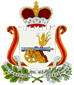 АДМИНИСТРАЦИЯПРУДКОВСКОГО СЕЛЬСКОГО ПОСЕЛЕНИЯ САФОНОВСКОГО РАЙОНА СМОЛЕНСКОЙ ОБЛАСТИП О С Т А Н О В Л Е Н И Еот 15.02.2023 № 102. Считать настоящее постановление неотъемлемой частью постановления Администрации Прудковского сельского поселения Сафоновского района Смоленской области от 11.11.2022 № 72/1 «Об утверждении перечня главных администраторов доходов бюджета Прудковского сельского поселения Сафоновского района Смоленской области на 2023 год и на плановый период 2024 и 2025 годов.»         3. Настоящее постановление  опубликовать на официальном сайте Администрации Прудковского сельского поселения Сафоновского района Смоленской области http://prudki.admin-safonovo.ru         4. Контроль за исполнением настоящего постановления оставляю за собой.Глава муниципального образованияПрудковского сельского поселенияСафоновского  района Смоленской области                                            А.И. Ермаков       В соответствии с пунктом 3.2 статьи 160.1 Бюджетного кодекса Российской Федерации, руководствуясь Уставом Прудковского сельского поселения Сафоновского района Смоленской области, Администрация Прудковского сельского поселения Сафоновского района Смоленской областиПОСТАНОВЛЯЕТ:1      1. Внести изменения в постановление Администрации Прудковского сельского поселения Сафоновского района Смоленской области от 11.11.2022г. № 72/1 «Об утверждении перечня главных администраторов доходов бюджета Прудковского сельского поселения Сафоновского района Смоленской области на 2023 год и на плановый период  2024 и 2025 годов», изложив перечень главных администраторов доходов бюджета Прудковского сельского поселения Сафоновского района Смоленской области на 2023 год и на плановый период 2024 и 2025 годов в новой редакции:Код бюджетной классификацииРоссийской ФедерацииКод бюджетной классификацииРоссийской ФедерацииНаименование главного администратора доходов бюджета Прудковского сельского поселения Сафоновского района Смоленской области, наименование кода вида (подвида) доходов бюджета Прудковского сельского поселения Сафоновского района Смоленской областиглавногоадминист-раторадоходов Вид (подвид) доходов бюджета Прудковского сельского поселения Сафоновского района Смоленской областиНаименование главного администратора доходов бюджета Прудковского сельского поселения Сафоновского района Смоленской области, наименование кода вида (подвида) доходов бюджета Прудковского сельского поселения Сафоновского района Смоленской области123182Управление Федеральной налоговой службы  по Смоленской областиУправление Федеральной налоговой службы  по Смоленской области182101 02010 01 1000 110Налог на доходы физических лиц с доходов, источником которых является налоговый агент, за исключением доходов, в отношении которых исчисление и уплата налога осуществляются в соответствии со статьями 227, 227.1 и 228 Налогового кодекса Российской Федерации (сумма платежа (перерасчеты, недоимка и задолженность по соответствующему платежу, в том числе по отмененному)182101 02010 01 2100 110Налог на доходы физических лиц с доходов, источником которых является налоговый агент, за исключением доходов, в отношении которых исчисление и уплата налога осуществляются в соответствии со статьями 227, 227.1 и 228 Налогового кодекса Российской Федерации (пени по соответствующему платежу)182101 02010 01 2200 110Налог на доходы физических лиц с доходов, источником которых является налоговый агент, за исключением доходов, в отношении которых исчисление и уплата налога осуществляются в соответствии со статьями 227, 227.1 и 228 Налогового кодекса Российской Федерации (проценты по соответствующему платежу)182101 02010 01 3000 110Налог на доходы физических лиц с доходов, источником которых является налоговый агент, за исключением доходов, в отношении которых исчисление и уплата налога осуществляются в соответствии со статьями 227, 227.1 и 228 Налогового кодекса Российской Федерации (суммы денежных взысканий (штрафов) по соответствующему платежу согласно законодательству Российской Федерации)182101 02010 01 4000 110Налог на доходы физических лиц с доходов, источником которых является налоговый агент, за исключением доходов, в отношении которых исчисление и уплата налога осуществляются в соответствии со статьями 227, 227.1 и 228 Налогового кодекса Российской Федерации (прочие поступления)182101 02010 01 5000 110Налог на доходы физических лиц с доходов, источником которых является налоговый агент, за исключением доходов, в отношении которых исчисление и уплата налога осуществляются в соответствии со статьями 227, 227.1 и 228 Налогового кодекса Российской Федерации (уплата процентов, начисленных на суммы излишне взысканных (уплаченных) платежей, а также при нарушении сроков их возврата)182101 02020 01 1000 110'Налог на доходы физических лиц с доходов, полученных от осуществления деятельности физическими лицами, зарегистрированными в качестве индивидуальных предпринимателей, нотариусов, занимающихся частной практикой, адвокатов, учредивших адвокатские кабинеты, и других лиц, занимающихся частной практикой в соответствии со статьей 227 Налогового кодекса Российской Федерации (сумма платежа (перерасчеты, недоимка и задолженность по соответствующему платежу, в том числе по отмененному)182101 02020 01 2100 110Налог на доходы физических лиц с доходов, полученных от осуществления деятельности физическими лицами, зарегистрированными в качестве индивидуальных предпринимателей, нотариусов, занимающихся частной практикой, адвокатов, учредивших адвокатские кабинеты, и других лиц, занимающихся частной практикой в соответствии со статьей 227 Налогового кодекса Российской Федерации (пени по соответствующему платежу)182101 02020 01 2200 110Налог на доходы физических лиц с доходов, полученных от осуществления деятельности физическими лицами, зарегистрированными в качестве индивидуальных предпринимателей, нотариусов, занимающихся частной практикой, адвокатов, учредивших адвокатские кабинеты, и других лиц, занимающихся частной практикой в соответствии со статьей 227 Налогового кодекса Российской Федерации (проценты по соответствующему платежу)182101 02020 01 3000 110Налог на доходы физических лиц с доходов, полученных от осуществления деятельности физическими лицами, зарегистрированными в качестве индивидуальных предпринимателей, нотариусов, занимающихся частной практикой, адвокатов, учредивших адвокатские кабинеты, и других лиц, занимающихся частной практикой в соответствии со статьей 227 Налогового кодекса Российской Федерации (суммы денежных взысканий (штрафов) по соответствующему платежу согласно законодательству Российской Федерации)182101 02020 01 4000 110Налог на доходы физических лиц с доходов, полученных от осуществления деятельности физическими лицами, зарегистрированными в качестве индивидуальных предпринимателей, нотариусов, занимающихся частной практикой, адвокатов, учредивших адвокатские кабинеты, и других лиц, занимающихся частной практикой в соответствии со статьей 227 Налогового кодекса Российской Федерации (прочие поступления)182101 02020 01 5000 110Налог на доходы физических лиц с доходов, полученных от осуществления деятельности физическими лицами, зарегистрированными в качестве индивидуальных предпринимателей, нотариусов, занимающихся частной практикой, адвокатов, учредивших адвокатские кабинеты, и других лиц, занимающихся частной практикой в соответствии со статьей 227 Налогового кодекса Российской Федерации (уплата процентов, начисленных на суммы излишне взысканных (уплаченных) платежей, а также при нарушении сроков их возврата)182101 02030 01 1000 110Налог на доходы физических лиц  с доходов полученных физическими лицами,  в соответствии со статьей  228 Налогового кодекса Российской Федерации (сумма платежа  (перерасчеты, недоимка и задолженность по соответствующему платежу, в том числе по отмененному)182101 02030 01 2100 110Налог на доходы физических лиц с доходов, полученных физическими лицами в соответствии со статьей 228 Налогового кодекса Российской Федерации (пени по соответствующему платежу)182101 02030 01 2200 110Налог на доходы физических лиц с доходов, полученных физическими лицами в соответствии со статьей 228 Налогового кодекса Российской Федерации (проценты по соответствующему платежу)182101 02030 01 3000 110Налог на доходы физических лиц с доходов, полученных физическими лицами в соответствии со статьей 228 Налогового кодекса Российской Федерации (суммы денежных взысканий (штрафов) по соответствующему платежу согласно законодательству Российской Федерации)182101 02030 01 4000 110Налог на доходы физических лиц с доходов, полученных физическими лицами в соответствии со статьей 228 Налогового кодекса Российской Федерации (прочие поступления)182101 02030 01 5000 110Налог на доходы физических лиц с доходов, полученных физическими лицами в соответствии со статьей 228 Налогового кодекса Российской Федерации (уплата процентов, начисленных на суммы излишне взысканных (уплаченных) платежей, а также при нарушении сроков их возврата)182101 02080 01 1000 110Налог на доходы физических лиц в части суммы налога, превышающей 650 000 рублей, относящейся к части налоговой базы, превышающей 5 000 000 рублей (за исключением налога на доходы физических лиц с сумм прибыли контролируемой иностранной компании, в том числе фиксированной прибыли контролируемой иностранной компании) (сумма платежа  (перерасчеты , недоимка и задолженность по соответствующему платежу, в том числе по отмененному)182101 02080 01 2100 110Налог на доходы физических лиц в части суммы налога, превышающей 650 000 рублей, относящейся к части налоговой базы, превышающей 5 000 000 рублей (за исключением налога на доходы физических лиц с сумм прибыли контролируемой иностранной компании, в том числе фиксированной прибыли контролируемой иностранной компании) (пени по соответствующему платежу)182101 02080 01 2200 110Налог на доходы физических лиц в части суммы налога, превышающей 650 000 рублей, относящейся к части налоговой базы, превышающей 5 000 000 рублей (за исключением налога на доходы физических лиц с сумм прибыли контролируемой иностранной компании, в том числе фиксированной прибыли контролируемой иностранной компании) (проценты по соответствующему платежу)182101 02080 01 3000 110Налог на доходы физических лиц в части суммы налога, превышающей 650 000 рублей, относящейся к части налоговой базы, превышающей 5 000 000 рублей (за исключением налога на доходы физических лиц с сумм прибыли контролируемой иностранной компании, в том числе фиксированной прибыли контролируемой иностранной компании) (суммы денежных взысканий (штрафов) по соответствующему платежу согласно законодательству Российской Федерации))182101 02080 01 4000 110Налог на доходы физических лиц в части суммы налога, превышающей 650 000 рублей, относящейся к части налоговой базы, превышающей 5 000 000 рублей (за исключением налога на доходы физических лиц с сумм прибыли контролируемой иностранной компании, в том числе фиксированной прибыли контролируемой иностранной компании) (прочие поступления)182101 02080 01 5000 110Налог на доходы физических лиц в части суммы налога, превышающей 650 000 рублей, относящейся к части налоговой базы, превышающей 5 000 000 рублей (за исключением налога на доходы физических лиц с сумм прибыли контролируемой иностранной компании, в том числе фиксированной прибыли контролируемой иностранной компании) (уплата процентов, начисленных на суммы излишне взысканных (уплаченных) платежей, а также при нарушении сроков их возврата)182103 02231 01 0000 110Доходы от уплаты акцизов на дизельное топливо, подлежащие распределению между бюджетами субъектов Российской Федерации и местными бюджетами с учетом установленных дифференцированных нормативов отчислений в местные бюджеты( по нормативам, установленным  Федеральным законом о федеральном бюджете в целях формирования дорожных фондов  субъектов Российской Федерации)182103 02241 01 0000 110Доходы от уплаты акцизов на моторные масла для дизельных и (или) карбюраторных (инжекторных) двигателей, подлежащие распределению между бюджетами субъектов Российской Федерации и местными бюджетами с учетом установленных дифференцированных нормативов отчислений в местные бюджеты (по нормативам, установленным  Федеральным законом о федеральном бюджете в целях формирования дорожных фондов  субъектов Российской Федерации)182103 02251 01 0000 110Доходы от уплаты акцизов на автомобильный бензин, подлежащие распределению между бюджетами субъектов Российской Федерации и местными бюджетами с учетом установленных дифференцированных нормативов отчислений в местные бюджеты (по нормативам, установленным  Федеральным законом о федеральном бюджете в целях формирования дорожных фондов  субъектов Российской Федерации)182103 02261 01 0000 110Доходы от уплаты акцизов на прямогонный бензин, подлежащие распределению между бюджетами субъектов Российской Федерации и местными бюджетами с учетом установленных дифференцированных нормативов отчислений в местные бюджеты (по нормативам, установленным  Федеральным законом о федеральном бюджете в целях формирования дорожных фондов  субъектов Российской Федерации)182105 03010 01 1000 110Единый сельскохозяйственный налог (сумма платежа (перерасчеты, недоимка и задолженность по соответствующему платежу, в том числе по отмененному)182105 03010 01 2100 110Единый сельскохозяйственный налог (пени по соответствующему платежу)182105 03010 01 2200 110Единый сельскохозяйственный налог (проценты по соответствующему платежу)182105 03010 01 3000 110Единый сельскохозяйственный налог (суммы денежных взысканий (штрафов) по соответствующему платежу согласно законодательству Российской Федерации))182105 03010 01 4000 110Единый сельскохозяйственный налог (прочие поступления)182106 01030 10 1000 110Налог на имущество физических лиц, взимаемый по ставкам, применяемым к объектам налогообложения, расположенным в границах сельских поселений (сумма платежа (перерасчеты, недоимка и задолженность по соответствующему платежу, в том числе по отмененному)182106 01030 10 2100 110Налог на имущество физических лиц, взимаемый по ставкам, применяемым к объектам налогообложения, расположенным в границах сельских поселений (пени по соответствующему платежу)182106 01030 10 2200 110Налог на имущество физических лиц, взимаемый по ставкам, применяемым к объектам налогообложения, расположенным в границах сельских поселений (проценты по соответствующему платежу)182106 01030 10 3000 110Налог на имущество физических лиц, взимаемый по ставкам, применяемым к объектам налогообложения, расположенным в границах сельских поселений (суммы денежных взысканий (штрафов) по соответствующему платежу согласно законодательству Российской Федерации))182106 01030 10 4000 110Налог на имущество физических лиц, взимаемый по ставкам, применяемым к объектам налогообложения, расположенным в границах сельских поселений (прочие поступления)182106 06033 10 1000 110Земельный налог с организаций, обладающих земельным участком, расположенным в границах сельских поселений (сумма платежа (перерасчеты, недоимка и задолженность по соответствующему платежу, в том числе по отмененному)182106 06033 10 2100 110Земельный налог с организаций, обладающих земельным участком, расположенным в границах сельских поселений (пени по соответствующему платежу)182106 06033 10 2200 110Земельный налог с организаций, обладающих земельным участком, расположенным в границах сельских поселений (проценты по соответствующему платежу)182106 06033 10 3000 110Земельный налог с организаций, обладающих земельным участком, расположенным в границах сельских поселений (суммы денежных взысканий (штрафов) по соответствующему платежу согласно законодательству Российской Федерации))182106 06033 10 4000 110Земельный налог с организаций, обладающих земельным участком, расположенным в границах сельских поселений (прочие поступления)182106 06043 10 1000 110Земельный налог с физических лиц, обладающих земельным участком, расположенным в границах сельских поселений (сумма платежа (перерасчеты, недоимка и задолженность по соответствующему платежу, в том числе по отмененному)182106 06043 10 2100 110Земельный налог с физических лиц, обладающих земельным участком, расположенным в границах сельских поселений (пени по соответствующему платежу)182106 06043 10 2200 110Земельный налог с физических лиц, обладающих земельным участком, расположенным в границах сельских поселений (проценты по соответствующему платежу)182106 06043 10 3000 110Земельный налог с физических лиц, обладающих земельным участком, расположенным в границах сельских поселений (суммы денежных взысканий (штрафов) по соответствующему платежу согласно законодательству Российской Федерации))182106 06043 10 4000 110Земельный налог с физических лиц, обладающих земельным участком, расположенным в границах сельских поселений (прочие поступления)182109 04053 10 1000 110Земельный налог (по обязательствам, возникшим до 1 января 2006 года), мобилизуемый на территориях сельских поселений (сумма платежа (перерасчеты, недоимка и задолженность по соответствующему платежу, в том числе по отмененному)182109 04053 10 2100 110Земельный налог (по обязательствам, возникшим до 1 января 2006 года), мобилизуемый на территориях сельских поселений (пени по соответствующему платежу)182109 04053 10 2200 110Земельный налог (по обязательствам, возникшим до 1 января 2006 года), мобилизуемый на территориях сельских поселений (проценты по соответствующему платежу)919Администрация  Прудковского сельского поселения Сафоновского района Смоленской областиАдминистрация  Прудковского сельского поселения Сафоновского района Смоленской области919111 05025 10 0000 120Доходы, получаемые в виде арендной платы, а также средства от продажи права на заключение договоров аренды за земли, находящиеся в собственности сельских поселений (за исключением земельных участков муниципальных бюджетных и автономных учреждений)919117 01050 10 0000 180Невыясненные поступления, зачисляемые в бюджеты сельских поселений919202 16001 10 0000 150Дотации    бюджетам  сельских поселений     на  выравнивание бюджетной обеспеченности из бюджетов муниципальных районов919202 35118 10 0000 150Субвенции бюджетам сельских поселений на осуществление первичного воинского учета органами местного самоуправления поселений , муниципальных и городских округов